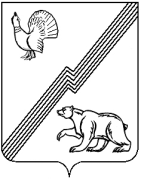 ДУМА ГОРОДА ЮГОРСКАХанты-Мансийского автономного округа — ЮгрыРЕШЕНИЕот 29 марта 2016 года	                                                                                                             № 22Об итогах проведения Года литературы в городе ЮгорскеРассмотрев информацию, подготовленную администрацией города Югорска,ДУМА ГОРОДА ЮГОРСКА РЕШИЛА:1. Принять к сведению информацию об итогах проведения Года литературы в городе Югорске (приложение).2. Настоящее решение вступает в силу после его подписания.Глава города Югорска                                                                                                    Р.З. Салахов«29» марта 2016 года(дата подписания)Приложение  к решению Думы города Югорскаот 29 марта 2016 года № 22Информация об итогах проведения Года литературы в городе Югорске2015 год в России, согласно Указу Президента Российской Федерации от 12.06.2014 №426 «О проведении в Российской Федерации Года литературы», официально объявлен Годом литературы с целью привлечения внимания общества к литературе и чтению. Руководствуясь распоряжением Правительства Ханты-Мансийского автономного округа - Югры от 31.10.2014 №592-рп «О Плане основных мероприятий по проведению Года литературы в Ханты-Мансийском автономном округе - Югре в 2015 году», управлением культуры администрации города Югорска разработан проект постановления администрации города Югорска от 25.03.2015 №1647 «О мероприятиях по проведению в 2015 году Года литературы в городе Югорске», которым определён организационный комитет по проведению Года литературы и утверждён План основных мероприятий по проведению в 2015 году Года литературы в городе Югорске (далее по тексту  - План мероприятий). План мероприятий направлен на поддержку и развитие общественных, культурных инициатив в области литературы, участие в проектах окружного, российского и международного уровней в области литературы.  С целью обеспечения прав граждан на доступ к культурным ценностям  и приобщения жителей города к культурным массовым мероприятиям и культурным формам отдыха в городе Югорске реализуется муниципальная программа города Югорска «Развитие культуры и туризма в городе Югорске на 2014-2020 годы», утверждённая постановлением администрации города Югорска от 31.10.2013 № 3246. Управление культуры администрации города Югорска в 2015 году приняло участие в реализации программ:Муниципальная программа города Югорска «Профилактика экстремизма, гармонизация межэтнических и межкультурных отношений, укрепление толерантности на 2014-2020 годы», утвержденная постановлением администрации города Югорска от 31.10.2013 № 3290. Муниципальная программа города Югорска «Отдых и оздоровление детей города Югорска на 2014 – 2020 годы», утвержденная постановлением администрации города Югорска от 31.10.2013 № 3284.Муниципальная программа города Югорска «Охрана окружающей среды, использование и защита городских лесов города Югорска на 2014-2020 годы», утвержденная постановлением администрации города Югорска от 31.10.2013 № 3273.Муниципальная программа города Югорска «Формирование доступной среды жизнедеятельности для инвалидов и маломобильных групп населения в городе Югорске на 2014-2020 годы», утвержденная постановлением администрации города Югорска от 31.10.2013 № 3275. Государственная программа «Развитие культуры и туризма в Ханты-Мансийском автономном округе – Югре на 2014-2020 годы», утвержденная  постановлением Правительства Ханты-Мансийского автономного округа-Югры от 09.10.2013 № 427-п.Информационная поддержка Года литературы.Информационная поддержка Года литературы в городе Югорске - это сотрудничество с официальными печатными средствами массовой информации (газеты «Югорский вестник», «Транспорт газа»), городскими и окружными теле-радиокомпаниями. На фасадах учреждений культуры, на сценических площадках в течение года размещались баннеры с логотипом Года литературы. Официальный логотип Года литературы использовался в заставках телевизионных передач и в городских печатных периодических изданиях. Анонсы культурных событий, отклики и рецензии на мероприятия (концерты, спектакли, фестивали, праздники), статьи и очерки, посвященные деятелям культуры города и творческим коллективам, деятельность  сайтов учреждений культуры, портала органов местного самоуправления, - всё это является неотъемлемой частью информационной кампании Года литературы в Югорске. Активная рекламно-информационная деятельность учреждений культуры в Год литературы – это 3550  анонсов, статей о мероприятиях и информационных сообщений, что на 36 % больше, чем в 2014 году. Таблица 1. Рекламно-информационная деятельность учреждений культуры, 2015 год:Основные социально-экономические показатели отрасли культуры в 2015 годуОбъем финансирования отрасли «Культура» из бюджета муниципального образования в 2015 году составил 123 408,2 тыс. рублей, что на 22 026,1 тыс. рублей меньше, чем в 2014 году. Снижение объема финансирования обусловлено структурными отраслевыми преобразованиями и осуществлением политики оптимизации и повышения эффективности расходов местного бюджета: с 01.01.2014 изменена ведомственная подчиненность муниципального бюджетного образовательного учреждения дополнительного образования детей «Детская художественная школа» с последующим проведением процедуры реорганизации путем слияния с муниципальным бюджетным учреждением дополнительного образования детей «Детская школа искусств г. Югорска»; с 01.01.2015 ликвидировано муниципальное автономное учреждение «Центральный парк культуры и отдыха «Аттракцион».Динамика финансирования отрасли в период с 2013-2015 годы представлена в таблице 2:Среднемесячная заработная плата работников муниципальных учреждений культуры по итогам 2015 года составила 40 285,8 тыс. рублей, что соответствует дорожной карте по повышению оплаты труда работников культуры (Дополнительное соглашение № 3 к соглашению между Департаментом культуры Ханты-Мансийского автономного округа-Югры и администрацией города Югорска № 46 от 30.06.2014).Динамика среднемесячной заработной платы работников муниципальных учреждений культуры представлена в таблице 3:Мероприятия по привлечению средствиз разных источников на  развитие культуры города ЮгорскаС целью укрепления материально-технической базы муниципальных учреждений культуры города Югорска, проведения текущих ремонтов и улучшения качества проведения культурно-массовых мероприятий в 2015 году были привлечены дополнительные финансовые средства из местного бюджета, из бюджета Ханты-Мансийского автономного округа-Югры, из бюджета Тюменской области, из федерального бюджета и иных (внебюджетных) источников всего в объеме 14 985,2 тыс. рублей.Из местного бюджета, исключая субсидии муниципальным учреждениям культуры города Югорска на финансовое обеспечение выполнения муниципальных заданий, на оказание муниципальных услуг (выполнение работ), привлечены средства в сумме 5 838,1 тыс. рублей.За счет средств муниципальной программы города Югорска «Развитие культуры и туризма в городе Югорске на 2014 -2020 годы» дополнительно в муниципальные учреждения культуры города Югорска направлены денежные средства:- в сумме 3 076, тыс. рублей на проведение текущих ремонтов (выполнены косметические ремонты в помещениях муниципального автономного учреждения «Центр культуры «Югра-презент» (далее по тексту: МАУ «ЦК «Югра-презент»), осуществлена замена полового покрытия, частичная замена оконных стеклопакетов, частичный ремонт кровли в местах наибольшей деформации);- в сумме 99,1 тыс. рублей на проведение обследования безопасности электрооборудования в МАУ «ЦК «Югра-презент»;- в сумме 2 459,4 тыс. рублей на приобретение оборудования (приобретено оборудование для костюмерной, оргтехника, костюмы сценические, мебель, ростовые куклы, энергосберегающие лампы в МАУ «ЦК «Югра-презент», специализированные архивные стеллажи для хранения документов фонда муниципальных библиотек в муниципальное бюджетное учреждение «Централизованная библиотечная система г.Югорска» (далее по тексту: МБУ «ЦБС г. Югорска»);- в сумме 22,4 тыс. рублей на софинансирование субсидии из бюджета ХМАО-Югры на модернизацию муниципальных библиотек города Югорска.Из бюджета Ханты-Мансийского автономного округа-Югры привлечено на решение вопросов развития отрасли культуры в городе Югорске 785,9 тыс. рублей.Для модернизации муниципальных библиотек города Югорска в рамках исполнения государственной программы Ханты-Мансийского автономного округа-Югры «Развитие культуры и туризма в Ханты - Мансийском автономном округе - Югре на 2014 -2020 годы» поступила субсидия в сумме 126,9 тыс. рублей. Поступившие средства были израсходованы на пополнение документного фонда муниципальных библиотек и расширение возможности предоставление жителям города доступа к ресурсам сети Интернет.От депутатов Думы ХМАО-Югры поступили денежные средства в сумме 459,0 тыс. рублей. В том числе, на приобретение специализированных архивных стеллажей в МБУ «ЦБС г.Югорска» 200,0 тыс. рублей, на приобретение светового сценического оборудования, сценических костюмов для муниципального бюджетного учреждения культуры «МиГ» (далее по тексту: МБУК «МиГ») 259,0 тыс. рублей, на софинансирование строительства в городе Югорске мемориального комплекса «Воинская слава» поступило 200,0 тыс. рублей (исполнение наказов депутатам Думы ХМАО-Югры).Из бюджета Тюменской области в качестве исполнения наказов депутатам Думы Тюменской области муниципальные учреждения культуры города Югорска получили 350,0 тыс. рублей. В МБУК «МиГ» на сумму 150,0 тыс. рублей приобретено 20 национальных сценических костюмов. В МБУ «ЦБС г. Югорска» на сумму 200,0 тыс. рублей приобретены архивные специализированные стеллажи.Из бюджета Российской Федерации поступило 908,8 тыс. рублей. По итогам проведения Министерством культуры Российской Федерации открытого электронного аукциона МАУ «ЦК «Югра-презент» был признан победителем конкурса на предоставление субсидии. Денежные средства израсходованы на организацию и проведение XV окружного фестиваля любительских театров «Театральная весна 2015». В МБУ «ЦБС г. Югорска» за счет межбюджетного трансферта в сумме 8,8 тыс. рублей  произведено обновление книжного фонда. От оказания услуг на платной основе муниципальные учреждения культуры города Югорска привлекли 7 102,4 тыс. рублей. Денежные средства направлены на оплату труда, оплату коммунальных услуг, текущих расходов на содержание зданий и оборудования, организацию и проведение культурно-массовых мероприятий.В качестве пожертвований от индивидуальных предпринимателей, организаций в муниципальные учреждения культуры города Югорска поступило 793,0 тыс. рублей. Средства, полученные учреждениями в качестве пожертвований, направлены на организацию культурно-досуговых мероприятий.По сравнению с 2014 годом в 2015 году уровень финансирования отрасли культура за счет средств местного бюджета не изменился. Впервые в 2015 году поступило финансирование на проведение мероприятий из бюджета Российской Федерации (Министерство культуры Российской Федерации). В 2015 году продолжилась практика привлечения спонсорских средств на проведение культурно-массовых мероприятий. Объем привлеченных спонсорских средств по сравнению с 2014 годом не изменился.В 2015 году практика аккумулирования денежных средств из различных источников позволила достигнуть следующих результатов:Обеспечить современные условия предоставления качественных услуг в сфере культуры, отвечающие требованиям безопасности и потребительским ожиданиям.Создать первоочередные необходимые условия для обеспечения сохранности документного фонда муниципальных библиотек.Сохранить интерес у горожан и жителей близлежащих муниципальных образований к культурно-массовым мероприятиям, организованным муниципальными учреждениями культуры города Югорска, что дает импульс к развитию туристической отрасли города.Довести объем общего финансирования на укрепление материально-технической базы учреждений культуры в 2015 году до  7 559,9 тыс. руб.Таблица 4. Объем финансирования на укрепление материально-технической базы учреждений культуры:Результаты, достижения, победы 2015 года В области музейного дела Значимыми событиями для муниципального бюджетного учреждения «Музей истории и этнографии» (далее по тексту: МБУ «Музей истории и этнографии») стали:Специальный диплом III окружного конкурса «Музейный олимп Югры» за вклад в сохранение и популяризацию традиционной культуры русского населения за реализацию проекта «Печатный пряник на Руси»;Диплом I степени регионального этапа Национальной премии в области событийного туризма «Russian Event Awards» Приволжского и Уральского федеральных округов в номинации «Лучшая площадка для развития событийного туризма. Музейно-выставочные комплексы» за реализацию проекта «Музей – перекресток культур». Диплом III степени за проект «Музей – перекрёсток культур» в финале национальной премии «Russian Event Awards»;Диплом III степени III Всероссийского конкурса в области событийного туризма в номинации «Событийное пространство (площадки для проведения событий)» за проект «Музей – перекрёсток культур» в рамках IV Всероссийской открытой Ярмарки событийного туризма «Russian open Event expo». В области библиотечного дела	В Год литературы решена одна из главных проблем МБУ «ЦБС г. Югорска»  - отсутствие отдела книгохранения в библиотечно-информационном центре. Часть фонда в течение 3-х лет была недоступна для пользователей, что влекло снижение основных показателей библиотечной деятельности. В 2015 году благодаря помощи депутатов Думы Ханты-Мансийского автономного округа-Югры и Тюменской областной Думы  приобретены мобильные книжные стеллажи для отдела основного хранения библиотечного фонда. В сфере культурно - досуговой деятельностиЗначимыми событиями  2015 года стали: - праздничные торжества, посвященные 70-летию Победы в Великой Отечественной войне: торжественное собрание «Поклонимся великим тем годам…», народное гуляние «Одна на всех Великая Победа», акции «Минута молчания» и «Бессмертный полк», митинг и праздничный парад;- мероприятия в рамках празднования 85-летнего Юбилея Ханты-Мансийского автономного округа – Югры: городской фестиваль самодеятельного творчества трудовых коллективов «Овация», Гала-концерт и праздничное торжество в честь Дня Округа; Торжественное открытие IX Всероссийского съезда Дедов Морозов и Снегурочек и участие в программе выставки «Товары Земли Югорской» в городе Ханты – Мансийске;- присвоение звания  «Заслуженный деятель культуры ХМАО – Югры» звукорежиссеру МАУ «ЦК «Югра-презент» Сергею Алексеевичу Кулакову и руководителю клубного формирования МБУК «МиГ» Евгении Алексеевне Поляковой, а также члену общественной организации «Югорский творческий союз «Элегия», депутату Думы города Югорска, начальнику отдела по связям с общественностью и СМИ ООО «Газпром трансгаз Югорск» Олегу Антоновичу Баргилевичу. В деятельности клубных формирований среди значимых результатов 2015 года можно отметить:- присвоение Окружным художественным Советом звания «Образцовый художественный коллектив» Студии современного танца «Street life» под руководством Ларисы Лободы;- премьера спектакля к 10-летию творческой деятельности Югорского Художественного Театра (режиссёр Лев Иванов);- юбилейный концерт «Танцы о главном» народного самодеятельного танцевального коллектива «Вдохновение» (руководитель Ольга Пронина) к 30-летию деятельности;- юбилейная программа к 10-летию деятельности вокальных ансамблей: «Нотка», «Хорошее настроение», «Бельканто», в рамках городского фестиваля хоровых и вокальных коллективов «Югорск поющий»;- гастроли Югорского Художественного Театра и детского образцового театра кукол «Чародеи» по Кондинскому району Ханты-Мансийского автономного округа - Югры;- программа джазовой музыки «Jazz – time club» с участием приглашенных музыкантов: Bernard Schweden (Швейцария), Old Fashion Trio (г. Екатеринбург), «Soul-jazz» (г. Югорск); - юбилейный концерт «Здесь рождаются звезды» к 10-летию деятельности хореографического коллектива «Апельсин».Динамика показателей развития отрасли «Культура»  за период 2011-2015 годы в сравнении со значениями по Ханты-Мансийскому автономному округу – Югре (данные из Отчета Губернатора Ханты-Мансийского автономного округа – Югры о результатах деятельности Правительства Ханты-Мансийского автономного округа – Югры за 2015 год) представлена в таблице 5:Стабильно высокими в Год литературы остаются основные показатели деятельности муниципальных библиотек  (таблица 6) и динамика числа посещений муниципальных учреждений культуры (таблица 7): Таблица 6 Основные показатели деятельности муниципальных библиотек     Таблица 7  Динамика числа посещений муниципальных учреждений культуры (тыс. человек)Наиболее значимые события  Года литературыВ течение 2015 года в рамках реализации Плана основных мероприятий по проведению в 2015 году Года литературы в Югорске проведено 150 мероприятий, которые посетили 26 915 жителей и гостей города. План мероприятий выполнен на 100 %.Литературные фестивали и конкурсы- III фестиваль  национальной поэзии «Поэт – глашатай мира», участники фестиваля - любители поэзии: студенты, педагоги, читатели муниципальных библиотек, творческая интеллигенция;- XV окружной фестиваль «Театральная Весна» объединил 300 участников из Югорска,  Советского, Урая, Ханты-Мансийска, Сургута, Когалыма, Лянтора,  Лангепаса, Нижневартовска,  Березовского района, Белоярского раойна и  Сургутского района. В течение 4-х фестивальных дней югорской публике представлено 23 спектакля самодеятельных театральных коллективов Югры;-  Фестиваль художественного чтения «Восславим словом, восславим хором!» впервые прошел в День Пушкина. В фестивале приняли участие дети, подростки, молодежь и взрослое население. Развлекательные и познавательные мероприятия: хоровая ассамблея на Фонтанной площади города, Пушкинские чтения, работа творческих площадок, викторины и конкурсы продолжались пять часов и объединили более 1000 участников;- IX слет любителей бардовской песни «Гитара по кругу», посвященный 70-летию Великой Победы и Году литературы.  География слета: Нижний Тагил, Екатеринбург, Тавда, Советский, Нягань, Урай, Каменск-Уральский, Югорск - 50 исполнителей авторской песни показали свое мастерство. Впервые на Слете организовано всенародное голосование «Бард года». Победителю голосования вручен символ Слета – кубок в форме стилизованной гитары и свидетельство «Бард года»;- 18-ый Карнавал прошел под девизом «Наш Югорск Газпром трансгаз! И в пятьдесят покажем класс!»  и объединил колонны из представителей 20 трудовых коллективов предприятий и организаций, образовательных организаций, общественных  объединений, учреждений культуры и спорта; участниками и зрителями карнавала стали более 5500 человек. Впервые в югорском Карнавале приняли участие наши соседи: творческие коллективы из Урая, Советского района и города Советский;-  Выставка «Виват, карнавал!», приурочена ко Дню города Югорска. Представлены атрибутика и костюмы карнавальных шествий предыдущих лет из фондов музея, архивов предприятий и организаций города, рассказывающие о главном событии Дня города – Югорском карнавале;- Фестиваль художественного чтения «Живое слово» проходил в 2015 году в новом формате, в течение недели на базе всех образовательных организаций города, что позволило привлечь рекордное количество участников – 1090 детей и руководителей детским чтением. Новшество фестиваля – прямое интернет-голосование на приз зрительских симпатий, на сайте Централизованной библиотечной системы города  Югорска.  По итогам городского фестиваля художественного чтения «Живое слово» вышел в свет первый печатный сборник материалов «Минувших дней святая память».- IV фестиваль самодеятельного творчества «ОВАЦИЯ», приуроченный к празднованию 85-й годовщины со дня образования Ханты-Мансийского автономного округа, Дню Конституции России и Году литературы. В фестивале приняли участие  200 участников из 12 трудовых коллективов города;  - Литературно-художественные конкурсы: «Югорск! Тебе, суровому и гордому, частицу сердца отдаю» и «Все это было будто бы вчера…» посвященные городу Югорску и  истории первого промышленного предприятия г. Югорска – Комсомольского леспромхоза.  На конкурсы представлено 100 работ, общее количество участников 32 человека. По итогам конкурсов в 2017 году планируется выпустить сборник к 55-летию города Югорска; - II городские историко-краеведческие чтения «История города в музейном измерении» состоялись на базе муниципального бюджетного учреждения «Музей истории и этнографии». Краеведческие чтения посвящены 70-летию Победы в Великой Отечественной войне, 85-летнему юбилею Ханты-Мансийского автономного округа – Югры. В работе II историко-краеведческих чтений приняли участие 108 человек. Представлено 35 докладов в очной форме, 1 стендовый доклад и 12 докладов в заочной форме;-  в рамках празднования Дней славянской письменности и культуры в МБУ «ЦБС г. Югорска» прошли VI Кирилло-Мефодиевские чтения в целях популяризации русской культуры. В 2015 году Чтения были посвящены Году литературы и объединены общей темой «Читающая молодежь – будущее России!». Всего для участия в чтениях в 2015 году заявлено 28  исследовательских и проектных работ. Прошли конкурсный отбор и процедуру публичной защиты 20 работ учащихся образовательных организаций города.  	Акции- акция «Автопробег» объединила 30 автолюбителей: представителей молодежных объединений, общественных организаций, пользователей и сотрудников библиотек в поддержку книги и чтения;- акция «Литературное вторжение» позволила дополнительно приобщить к литературе и чтению 180 сотрудников из 12 учреждений и организаций города; - акция «Читают все» - это информационная кампания по распространению среди жителей города флаеров, листовок, буклетов, календарей с информацией о русских писателях, современных книгах и библиотеках города; реклама в общественном транспорте о библиотечных услугах; - акция «Книговорот»  - обмен любимыми книгами жителей города во время проведения общегородских мероприятий, за 2015 год благодаря акции распространено 3 000 книг;- акция «Библионочь» прошла под девизом «Открываешь книгу – отрываешь мир» в режиме интерактивных игр для целевой аудитории: семей с детьми в возрасте от 4 до 17 лет; в целях привлечения новых читателей в муниципальные библиотеки посетителям акции представлено  300 новых книг;- акция «Книжкина неделя» на портале Wiki-SibiriaDa. Это среда коллективного взаимодействия взрослых, детей, подростков и молодежи в обсуждениях, проектах и конкурсах краеведческой направленности.   В акции приняли участие жители 53 населенных пунктов, в том числе из города Югорска. За мультимедийный репортаж о проведении Недели детской книги, под общим названием «Книга лучший друг ребят», Центральная городская детская библиотека получила диплом участника акции «Книжкина неделя» краеведческого портала  Wiki-SibiriaDa;- Акция по проекту Ассоциации малых туристских городов «Классики российской провинции». На протяжении пяти часов в режиме non-stop на крыльце Библиотечно-информационного центра МБУ «ЦБС г. Югорска» у свободного микрофона звучали поэтические строки поэмы Александра Твардовского «Василий Теркин», стихи и песни к 70 - летию Великой Победы, а так же произведения, исторически связанные с городом Югорском. В акции принимали участие жители города, подростки из Литературного объединения «Алые паруса», члены югорского творческого союза «Элегия» - Марина Русская, Павел Павленко, Раиса Никулина - Волобуева. Нина Рукова исполнила стихотворение и песню на языке Манси. Национальные и народные праздникиНациональные и народные праздники в год литературы прошли под знаком популяризации народного литературного творчества: программы праздников включали выступления поэтов, читающих стихи на национальном языке, народный песенный фольклор:- народный праздник «Масленица» (проводы зимы) объединил традиции представителей национальных диаспор города и предложил горожанам поучаствовать в народных забавах и состязаниях: «Югорский блинопёк», «Бабьи бега», «Покорение столба», «Взятие снежной горы» и других;- традиционный национальный праздник коренных народов Севера «Вороний день - 2015» отметил в 2015 году 10-летний юбилей. В празднике приняли участие представители  национально-культурных автономий города Югорска  и Советского района (представители коренных малочисленных народов Севера, представители удмуртской диаспоры, русские, украинцы, татары, башкиры). Изюминкой праздника стало выступление этнопевицы из г. Ханты-Мансийска Ларисы Миляховой, а также удмуртского национального клуба «Айкай» г.п. Агириш;- городская ярмарка ремёсел «Город мастеров», в рамках которой состоялся концерт народного вокального коллектива «Млада» из г. Ханты-Мансийска, пропагандирующего сохранение традиционных русских песенных традиций;- национальный татаро-башкирский праздник «Сабантуй» с играми и забавами в  национальных традициях привлёк не только горожан, но и гостей из городов Урай, Советский, Ивдель, из Советского района.Мероприятия, направленные на выявление одаренных и талантливых детей, поддержку детского творчестваВ 2015 году увеличилось количество детей, привлекаемых к участию в творческих мероприятиях: в среднем каждый ребёнок в возрасте от 5 до 17 лет включительно более 4 раз привлекался к участию в творческих мероприятиях, культурных проектах (таблица 8):Таблица 8- библиотечный марафон для детей «Читатель года» и городской конкурс «Суперчитатель. Лето - 2015» объединили 400 участников, ценителей книги и чтения;- неделя детской и юношеской книги в 2015 году дала возможность детскому населению  города принять участие в литературных конкурсах, викторинах,  стать участниками 13 мероприятий, организованных по мотивам сказок. Количество участников - 358 человек; - городской фестиваль «Одаренные дети - будущее России», организованный Управлением образования администрации города Югорска, объединил детей, занимающихся в клубных формированиях учреждений культуры. По итогам фестиваля дипломами и подарками были отмечены  80 победителей в номинации «Художественная самодеятельность», 34 победителя в номинации «Декоративно-прикладное искусство», 43 победителя в номинации «Изобразительная деятельность, фотоискусство, компьютерная графика», 6 победителей в номинации «Техническое творчество». Общее количество участников фестиваля увеличилось на 23 % по сравнению с предыдущим годом и составило 165 человек;- праздник коренных малочисленных народов Севера для детей «Вурщих хатл – День Трясогузки». Дети и подростки во время праздника приобщились к истокам народной духовной культуры ханты и манси, народному творчеству и играм. Всего количество участников 287 человек;- I этап Регионального Молодежного фестиваля патриотической песни «Димитриевская суббота» привлек более 60 участников из городов Югорск, Советский, Нягань, Урай и Советского района;- X юбилейный фестиваль-конкурс «Пасха Красная», организованный совместно с Югорской Епархией в 2015 году впервые прошёл на двух концертных площадках:  в МАУ «ЦК «Югра-презент» и МБУК «МиГ». Фестиваль-конкурс стал рекордным по числу участников: более 500 человек приняли участие в двух конкурсных днях фестиваля. Деятельность творческих союзов, литературное творчествоСохранение истории о городе и людях, внесших значительный вклад в развитие города  Югорска – цель деятельности Югорского творческого союза «Элегия».  В состав творческого союза входят 50 представителей творческой интеллигенции города Югорска -  писатели, поэты, художники, фотографы. В Год литературы членами союза издано 5 книг: Т. Барсукова «У природы нет плохой погоды» и  «Мир спасет Любовь», Р. Никулина-Волобуева «В мире грез», Н.  Рукова  «Что нам слово говорит», В. Каданцев «Человек эпохи». Значимое событие в деятельности Югорского творческого союза – встреча с представителями культуры Шкловского района республики Беларусь в рамках побратимских отношений города Югорска и Шклова. В МБУ «Музей истории и этнографии» с февраля 2010 года работает любительское объединение «Музейная студия», одной из задач которой является разработка и реализация системы планомерных и целенаправленных действий, обеспечивающих оптимальное развитие одарённых и талантливых школьников города Югорска. Работа любительского объединения нацелена на получение углубленных знаний о специфике музейной деятельности, в частности, о работе экскурсовода. В результате студийцы самостоятельно проводят экскурсии в музее для различных категорий посетителей, участвуют в проведении массовых мероприятий музея. По итогам работы за 2015 год 14 участников клуба провели 64 мероприятия в рамках деятельности любительского объединения с общим количеством участников 809 человек, в том числе 782 детей и подростков.Проектная деятельность- Концептуальный проект создания музейно-туристического комплекса «Ворота в Югру» предполагает дальнейшее развитие Музея под открытым небом «Суеват пауль». Проект создания современного музейно-туристического комплекса  направлен на развитие нескольких видов туризма - этнического, историко-познавательного, культурно-событийного, спортивно-промыслового, делового, рекреационного, гастрономического. В 2015 году состоялась официальная презентация концепции МТК «Ворота в Югру» для представителей бизнеса города Югорска, создан координационный совет по продвижению проекта и включению его в государственные программы;- Проект телекомпании «Югорск ТВ» муниципального унитарного предприятия г. Югорска «Югорский информационно-издательский центр» - «Моя любимая книга», активно поддержан жителями города - ежедневно,  в течение года,  в эфире телекомпании горожане, в том числе работники культуры, независимо от возраста, социального положения и статуса,  рассказывали о своей любимой книге и читали отрывок из  любимого произведения. В проекте приняли участие 220 человек;- Проект музея истории и этнографии «Музей – перекресток культур» стал победителем регионального этапа Национальной премии в области событийного туризма «Russian Event Awards» Приволжского и Уральского федеральных округов в номинации «Лучшая площадка для развития событийного туризма. Музейно-выставочные комплексы». В финале национальной премии «Russian Event Awards» проект получил Диплом III степени (Казань);В Год литературы муниципальным бюджетным учреждением «Централизованная библиотечная система г. Югорска» реализовано 2 проекта при поддержке Департамента культуры Ханты-Мансийского автономного округа – Югры: - Проект «Литературная интеллектуальная квест-игра «Читаю я, читаем мы, читают все!» реализован совместно с общественной организацией благотворительный фонд «Югорск без наркотиков». Цель проекта: продвижение книги и чтения в молодежной среде, организация активного интеллектуального досуга молодежи. На реализацию проекта получен грант в сумме 480,0 тыс. рублей. В проекте приняли участие  более 500 подростков; - Проект Творческая мастерская «Школа ремесел» реализован  совместно с индивидуальным предпринимателем О.П. Софьиной Цель проекта: организация мобильной творческой мастерской «Школа ремесел» для развития творческих способностей детей младшего и среднего школьного возраста через театральную и декоративно-прикладную деятельность. На реализацию проекта получена субсидия в сумме 500,0 тыс. рублей. В рамках проекта через показ кукольных спектаклей любительского объединения «ЧиДуДей» привлечено в библиотеку более 1000 человек.Подведение итогов Года литературыОбщие итоги Года литературы рассмотрены на заседании Общественного совета по культуре 26.02.2016, представлены в отчётах учреждений культуры, размещённых на официальных сайтах муниципальных учреждений культуры: МАУ «ЦК «Югра-презент» http://ugra-prezent.ru/МБУ «Централизованная библиотечная система города Югорска» http://biblio.ugorsk.ruМБУ «Музей истории и этнографии» www.muzeumugorsk.ruПо итогам Года литературы подготовлен видеофильм «Год литературы в городе Югорске», премьера фильма состоялась в эфире городской телекомпании «Югорск ТВ» в январе 2016 года.Наименование показателяВ том числе по учреждения культурыВ том числе по учреждения культурыВ том числе по учреждения культурыВ том числе по учреждения культурыВсего по учреждениям культуры города ЮгорскаНаименование показателяМАУ «ЦК «Югра – презент»МБУК «МиГ»МБУ  «Музей истории и этнографии»МБУ «ЦБС г.Югорска»Всего по учреждениям культуры города ЮгорскаПубликации в местных печатных изданиях10157697279Теле- и радиорепортажи8882710611022078Выпуск буклетов, брошюр и т.п. (количество изданий/ тираж)10504/85010/300119/1150Публикации в Интернет-источниках4021003423491193№ п/пНаименование показателя2013201420151.Численность населения МО на первое января года, следующего за отчетным (тыс. чел.), всего35 29435 83336 3271.           в т.ч.: - детей до 14 лет7 3207 6597 9062.Объем бюджетных ассигнований предусмотренный по отрасли «Культура и кинематография» (тыс. руб.), в том числе:171 899,8145 434,3123 408,22.-бюджет муниципального образования  132 153,8142 675,1123 272,52.-сумма дотации из бюджета автономного округа на сбалансированность бюджета16 661,841 212,80,002.-средства (субсидии, межбюджетные трансферты), выделенные в рамках программ автономного округа 38 246,0675,7135,7ГодЦелевой показатель средней заработной платы работников муниципальных учреждений культуры согласно «Дорожной карте» (план, рублей)Средняя заработная плата работников муниципальных учреждений культуры(факт, руб.)Информация об исполнении целевого показателя по итогам года2012 годНе определён24978,9_________2013 год33224,527714,4Целевой показатель не достигнут2014 год38041,338041,3Целевой показатель достигнут2015 год40 285,840 285,8Целевой показатель достигнутНаименование показателяГод/Объем финансированияГод/Объем финансированияГод/Объем финансированияНаименование показателя201320142015Развитие материально-технической базы, тыс. руб.6 972,710 963,97 559,9Наименование показателя20112012201320142015Обеспеченность учреждениями культурно-досугового типа, процент от нормативаЮгорск74,674,674,677,477,4Ханты-Мансийский автономный округ - Югра54,056,066,064,064,0Обеспеченность учреждениями музейного типа, процент от норматива74Югорск100,0100,0100,0100,0100,0Ханты-Мансийский автономный округ - Югра 24,023,023,023,023,0Доля библиотечных фондов общедоступных библиотек, отраженных в электронных каталогах, в процентахЮгорск131530,68098Югра52,858,669,386,693,7Доля музейных предметов и музейных коллекций, отраженных в электронных каталогах, в общем объеме музейных фондов и музейных коллекций, в процентах6064697680,8Югорск89,5100,0100,0100,0100,0Югра6064697680,8Наименование показателяПо годамПо годамПо годамПо годамПо годамНаименование показателя20112012201320142015Число библиотек (ед.)55555Среднее число жителей на 1 библиотеку (чел.)17,817,817,917,918,0Процент охвата населения библиотечным обслуживанием (%)3535353535Библиотечный фонд (тыс. экз.)142,0145,0148,1150151,7Количество книг на 1000 жителей (экз.)40634144417341824198Прирост книжного фонда (в %)1,52,12,11,31,3Поступило новых книг (тыс. экз.)4,44,364,84,93,78Количество новых поступлений на 1000 жителей (экз.)127124,6138138104Объем собственных баз данных (тыс. ед.)17,823,144,890,0110,7Книговыдача (тыс. экз.)214,9213,6213,9216,1215,5Число читателей (в абсолютных цифрах). Всего12185122641228212 40112467В т.ч. детей до 14 лет5 5715810605059135923Учреждение20112012201320142015Библиотеки79,178,580,882,682,8Учреждения культурно – досугового типа 160,7164,9205,7155,0155,6Музеи28,722,242,836,336,8Доля талантливых детей, привлекаемых к участию в творческих мероприятиях от общего числа детей, в процентах544,2397,0414,2